Jaroslav Hašek: Osudy dobrého vojáka ŠvejkařešeníJeden z nejznámějších románů v dějinách české literatury nemůže samozřejmě mezi klíčovými maturitními texty chybět…Právem se řadí do světové literatury, vždyť byl přeložen do více než padesáti jazyků. Pracovní list pro žáky středních škol je součástí kolekce V hlavní roli maturita, jejímž záměrem je nabídnout maturantům možnost připomenout si zásadní literární díla prostřednictvím dramatizací Městských divadel pražských.  V HLAVNÍ ROLI: MATURITA! - ŠVEJK_________________________________________________Všechny úlohy v pracovním listu jsou otevřené, nelze tedy definovat jedinou správnou odpověď. Proto je zde vyjádřena podstata očekávaných správných řešení. Popište stručně Haškovy osudy v Rusku:Odpověď by měla obsahovat posloupnost: nasazení v rakousko-uherské armádě – přeběhnutí na ruskou stranu – angažovanost v legiích – přeběhnutí na stranu bolševiků (rudý komisař v Bugulmě) – návrat z Ruska 1920Uveďte stručně, jaký typ prózy psal (vedle „Švejka“) Jaroslav Hašek:V odpovědi by se měly objevit humoristické povídky. Charakterizujte jazykové prostředky užité v Osudech dobrého vojáka Švejka:Odpověď by měla obsahovat: hovorová čeština – vojenský slang – němčina – germanismy – vulgarismyVysvětlete, proč Švejk v románu často vypráví různé příhody, v nichž vystupují psi:V odpovědi by se měla objevit informace, že Hašek se zabýval podvodným prodejem psů a byl redaktorem Světa zvířat.Ve videu (v čase 05:13) zazní zjednodušená informace o začátku první světové války, která může být chápána mylně. Doplňte tuto infromaci tak, aby byla jednoznačná:Upřesnění by mělo být ve smyslu: na konci června (28. 6. 1914) došlo k atentátu v Sarajevu, samotná první světová válka vypukla o měsíc později (28. 7. 1914), tedy na konci července.Vysvětlete smysl následujících sousloví převzatých z románu:superarbitrován pro blbostOdpověď by měla postihnout, že jde o přezkumné šetření, zda je člověk schopen výkonu vojenské služby (blbost je zde jen důvodem přezkumu).sloužit do roztrhání tělaZ odpovědi by mělo být zřejmé, že jde o plnění rozkazů a vojenských povinností v maximální možné míře (z toho pak vyplývají v románu různé komické a absurdní situace). Co jsem se touto aktivitou naučil(a):………………………………………………………………………………………………………………………………………………………………………………………………………………………………………………………………………………………………………………………………………………………………………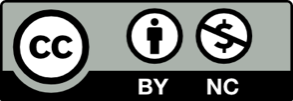 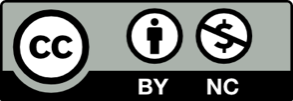 